Syntheses and Summaries Available for Optometry and Eye Health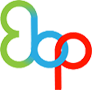 The following links help save time by offering syntheses of primary research or guidelines from research that are already acquired, appraised and synthesised for you. An eye care professional would still need to see whether these recommendations are appropriate for any given patient (Step 4: apply) and to evaluate the implementation (Step 5). SynthesesCochrane Eye and Vision Grouprange of eye health: http://eyes.cochrane.org/our-reviewsPlease note syntheses or reviews may also be published within eye care journals.SummariesPeer-reviewed and based on evidenceAustralian National Health and Medical Research Council (NHMRC) diabetic retinopathy: http://www.nhmrc.gov.au/_files_nhmrc/publications/attachments/di15.pdfglaucoma: http://www.nhmrc.gov.au/guidelines/publications/cp113-cp113b
American Optometric Association range of eye health: 
http://www.aoa.org/optometrists/tools-and-resources/clinical-practice-guidelinesquick reference guides: 
http://www.aoa.org/optometrists/tools-and-resources/quick-reference-guidesAmerican Ophthalmologist Association range of guidelines available from http://one.aao.org/CE/PracticeGuidelines/default.aspxPreferred Practice Patterns for conditions (rather than individuals) http://one.aao.org/CE/PracticeGuidelines/PPP.aspxCollege of Optometrists range of eye health: http://www.college-optometrists.org/en/professional-standards/clinical_management_guidelines/index.cfmOptometrist Association Australiaguidelines are available to members: 
http://www.optometrists.asn.au/for-optometrists/guidelines.aspxDisclaimer: EBP Optometry is not responsible for the accuracy of the content available on these sites or within the guidelines themselves.